SEURAMAKSUT 2021 (alustavat-syyskokous vahvistaa)                       
Budjetointi ohjeetSeuramaksut 2021 – sis. jäsenmaksu 30€
Leikkimaailma (2010-2016)				180€
Kaverimaailma (2006-09)					180€
Tulevaisuusmaailma (2004-05)				180€
Aikuiset						180€
Aikuiset-harraste (sis. harrastepassi)				100€Seuramaksu laskutetaan suoraan pelaajalta tammikuussa, uusilta pelaajilta heidän aloittaessa joukkuetoiminnan.Osavuotismaksu toimintamaksuista:
Jäsenmaksu on aina 30 euroa.
 1.11.2020-30.6.2021 toimintaan osallistuvien pelaajien toimintamaksu on täysimääräinen. 
 1.7.2021- 30.10.2021 välisenä aikana aloittavien toimintamaksu on 50 % täysimääräisestä.
- osavuotisuus lasketaan ensimmäisestä osallistumiskerrasta.Maksut
Kenttävuoro Myntti-1/2-kenttä				90€/h	
Kenttävuoro Laaksolahti- ½-kenttä(talvi) 			95€/h
Kenttävuoro Karakallio/Laaksolahti-1/2-kenttä(kesä) 			20€/h
Toimintamaksu					13€/kk/pelaaja
Videoanalyysi- erillinen liite				30€/kerta

Joukkuelaskutus
Joukkueen kustannuspaikan taseen TULEE OLLA positiivinen koko vuoden.
Huomio laskutuksen etupainotteisuuteen talvikauden kalliimpien kenttävuorojen johdosta.
ESIM! Kuukausilaskujen keskihinnan ollessa X €.
-> talvikausi X€+20 €
-> kesäkausi X€-20 €Joukkueen muut maksut:
- omat valmentaja-/toimihenkilökorvaukset* (pl ikäluokan seuravalmentaja)
- lisävalmennus (Sunny,liiketaito,yms)
- minihuuhkajapäivät
- Futsal sarjamaksut*koulutetun peliryhmän valmentajan suosituskorvaus on 100€ /kk sekä nuoren apuohjaajan korvaus 13 €/treeni.
*toimihenkilökorvaus max 360€/vuosi vanhempainkokouksen päätöksellä.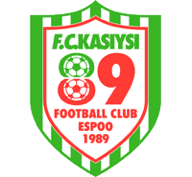 